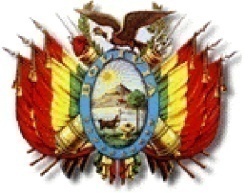 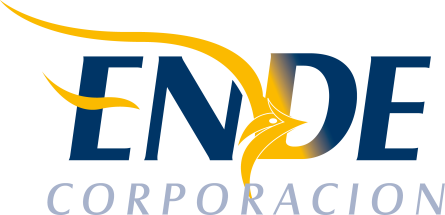                          ESTADO PLURINACIONAL DE BOLIVIAEMPRESA NACIONAL DE ELECTRICIDAD - ENDECONTRATACION DIRECTA CON PROCESO PREVIO: CDCPP-ENDE-2018-065“COMPRA DE CONDUCTORES DE COBRE PARA MANTENIMIENTO DISTRIBUCION – REGIONAL COBIJA 2018”.RESULTADO DEL PROCESO DE CONTRATACION La Empresa Nacional de Electricidad (ENDE), comunica que en el proceso de contratación directa CDCPP-ENDE-2018-065 “COMPRA DE CONDUCTORES DE COBRE PARA MANTENIMIENTO DISTRIBUCION – REGIONAL COBIJA 2018”,   Las propuestas presentadas, no cumplen con los requisitos mínimos de la expresión de interés). Cochabamba,  abril 2018